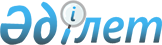 Об образовании избирательных участков в Мугалжарском районеРешение акима Мугалжарского района Актюбинской области от 1 февраля 2013 года № 2. Зарегистрировано Департаментом юстиции Актюбинской области 5 февраля 2013 года № 3514.
      В соответствии со статьей 23 Конституционного Закона Республики Казахстан от 28 сентября 1995 года "О выборах в Республике Казахстан", статьей 33 Закона Республики Казахстан от 23 января 2001 года "О местном государственном управлении и самоуправлении в Республике Казахстан" аким Мугалжарского района РЕШИЛ:
      1. Образовать в Мугалжарском районе избирательные участки согласно приложению.
      2. Контроль за исполнением настоящего решения возложить на руководителя аппарата акима Д.Сагырова.
      3. Настоящее решение вводится в действие по истечении десяти календарных дней после дня его первого официального опубликования. Избирательные участки Мугалжарского района
      Сноска. Приложение - в редакции решения акима Мугалжарского района Актюбинской области от 16.10.2023 № 10 (вводится в действие после дня его первого официального опубликования). Избирательный участок № 305
      город Кандыагаш, микрорайон "Жастык", 2 "В", здание коммунального государственного учреждения "Кандыагашская городская общеобразовательная средняя школа № 2" государственного учреждения "Отдел образования Мугалжарского района Управления образования Актюбинской области"
      микрорайон "Жастык": № 1, 1 "Б", 3, 4, 5, 6, 7, 9, 10, 10 "А", 11, 12, 13, 14, 15, 15 "Б", 16;
      улица Жумагалиева Атлаша Адилмухановича: № 1, 1 "А", 2, 2 "А", 3, 4, 5, 6, 7, 8, 9, 10, 11, 12, 13, 13 "А", 14;
      улица Ереван Баязитұлы Баймұхамбетов: № 5 "А", 5 "В",11, 12, 13, 14 "А", 16 "А", 18, 18 "А", 18 "Б", 20, 20 "А", 23 "А". Избирательный участок № 306
      город Кандыагаш, улица Ереван Баязитұлы Баймұхамбетов, № 20 "А", здание коммунального государственного учреждения "Молодежный ресурсный центр" государственного учреждения "Мугалжарский районный отдел внутренный политики"
      микрорайон "Жастык": № 38 "А", 38 "Б", 39 "А", 39 "Б", 46, 47, 47 "В", 48, 49 "А", 49 "Б", 50; 
      улица Нұрахмет Қаржаубаев: № 1 "А", 1/1, 1 "Б"/1, 1/2, 2/1, 2/2, 2 "А", 3/1, 3/2, 4/2, 4 "В", 6/1, 9 "В". Избирательный участок № 307
      город Кандыагаш, микрорайон "Жастык", 2 "В", здание коммунального государственного учреждения "Кандыагашская городская общеобразовательная средняя школа № 2" государственного учреждения "Отдел образования Мугалжарского района Управления образования Актюбинской области"
      микрорайон "Жастык": № 7 "А", 17, 18, 19, 20, 21, 22, 23, 24, 25, 26, 27, 28, 29, 30, 30 "А", 38 "А", 38 "Б". Избирательный участок № 308
      город Кандыагаш, микрорайон "Жастык", 44 "А", здание коммунального государственного учреждения "Кандыагашская городская общеобразовательная средняя школа № 4" государственного учреждения "Отдел образования Мугалжарского района Управления образования Актюбинской области"
      микрорайон "Жастык": № 3 "А", 5 "А", 31, 31 "А", 37 "А", 37 "Б", 40, 41, 44, 45, 78, 79, 80, 81;
      микрорайон "Достык": № 14. Избирательный участок № 309
      город Кандыагаш, микрорайон "Достык", 21 "Б", здание коммунального государственного учреждения "Школа - гимназия № 3 города Кандыагаш" государственного учреждения "Отдел образования Мугалжарского района Управления образования Актюбинской области"
      микрорайон "Достык", многоэтажные жилые дома: № 13, 19 "Б", 20, 21, 22, 23, 24, 25, 26;
      частные жилые дома: № 1, 1 "А", 2, 2 "А", 3, 3 "А", 4, 4 "А, 5, 5 "А", 6, 6 "А", 7, 8, 9, 10, 10 "А", 10 "Б", 10 "А"/2, 11, 11 "А", 11 "Б", 12 "А", 13, 13 "А", 13 "Б", 13 "В", 14, 15, 16, 17, 18, 19, 19 "А", 19 "Г", 20, 21, 22 "Б", 23 "А", 25 "Б", 26 "А", 26 "Д", 27, 27 "А", 27 "Б", 28, 29, 30, 31, 32, 33 "А", 34, 35, 36, 37, 38, 39, 40 "А", 41, 41 "А", 41 "Б", 42, 43, 44, 45, 46, 47, 48, 49, 49 "А", 51, 51 "А", 53, 55, 56, 57, 58, 59, 60, 60 "А";
      улица Төлеген Айбергенов: № 2 "А", 3 "А", 6, 7 "А", 8, 9, 11, 13, 15, 16, 16/1, 16/2, 16 "А", 16 "Б", 17, 17 "Б", 18, 19, 20, 20 "А", 20 "Б", 21, 21 "А", 23, 23 "А", 24, 24 "А", 25, 25 "Б", 26, 27, 27 "А", 28, 28 "А", 29, 30, 31, 31 "А", 31 "Б", 32, 32 "А", 33, 33 "А", 35, 36, 37, 38, 41, 45, 47, 47 "А", 48, 49, 51, 53, 54, 55, 56, 57, 57 "А", 58, 58 "А", 59, 60, 60 "А", 60 "Б", 61, 61 "А", 64, 64 "А", 66, 67, 67 "А", 68, 68 "А", 68 "Б", 69, 70, 70 "А", 71, 71/1, 71/2, 71 "А", 71 "Б", 72, 72/1, 72 "А", 73, 74, 77, 78, 79, 80, 81, 82, 83, 84, 86, 88, 90, 91 "А", 92, 93, 94, 94 "А", 94 "Б", 95, 95 "А", 95 "Б", 96, 96 "А", 97, 98, 98 "А", 100, 102, 104, 106, 108, 110, 112, 113, 113 "А", 114, 114 "А", 121, 123, 124;
      микрорайон "Самал", многоэтажные жилые дома: № 26 "А", 49;
      частные жилые дома: № 1, 1 "А", 2, 2 "А", 3 "А", 5, 7/1, 8, 9, 12, 16, 18, 19, 20, 20/2, 21, 22 "А", 25, 26, 27, 29, 29 "А", 29 "Б", 33, 34, 35, 37, 40, 41, 46, 48, 48 "Б", 49 "А", 55, 56, 57, 59, 60, 63, 68, 128. Избирательный участок № 310
      город Кандыагаш, микрорайон "Жастық", 43 "Б", здание физкультурно- оздоровительного комплекса при коммунальном государственном учреждении "Специализированная детско – юношеская спортивная школа города Кандыагаш" государственного учреждения "Управление физической культуры и спорта Актюбинской области"
      улица Рахымжан Қошкарбаев: № 1, 1/1, 2, 3, 3/1, 3/2, 3 "А", 4, 5, 6, 7, 7 "А", 8, 8 "А", 10, 11, 11 "А", 13, 15, 17, 18, 19, 20, 21, 22, 23, 23 "А", 24, 25, 25/1, 25/2, 27, 27/1, 27/2, 29/1, 29/2, 30, 30/1, 30/2, 39, 40, 40 "А", 41, 42, 43, 44, 44 "А", 45, 46, 47, 48, 49, 50, 51, 56, 56/1, 57/2, 70, 76, 77 "А";
      улица Нұрқожа Орынбасаров: № 1, 1 "А", 1 "Б", 1 "В", 1 "Г", 2, 2 "А", 3, 3 "А", 4, 4 "А", 4 "Б", 5, 5 "А", 6, 6 "А", 7, 7 "А", 8, 8 "А", 9, 9 "А", 10, 11, 11 "А", 12, 13 "А", 13 "Б", 14, 14 "А", 15, 15 "А", 17, 17 "А", 17 "Б", 17 "В", 18, 18 "Б", 19, 19/1, 19/2, 19 "А", 20, 20/2, 21, 21 "А", 22, 22 "А", 23, 23 "А", 24, 25, 25 "А", 25 "Б", 26, 26 "А", 26 "Б", 27 "Б", 28, 28 "А", 29, 30, 30 "А", 31, 32, 32 "А", 32 "Б", 33, 33 "А", 33 "А"/2, 34, 34 "А", 34 "Б", 35, 36, 36 "А", 38, 40, 40/1, 40/2, 41, 41/1, 41/2, 42, 42/1, 42/2, 42 "А", 43, 43 "А", 44, 45, 47, 47 "А", 47/1, 47 "А"/1, 47/2, 47 "А"/2, 48, 50, 52, 53, 54, 56, 58, 60, 60 "А", 61 "А", 63, 65, 66 "В", 83, 93, 96, 99, 100, 101, 192, 193, 194;
      улица Ілияс Жансүгиров: № 1, 1 "А", 1 "Б", 2, 2 "А", 3, 3 "Б", 4, 5, 5 "А", 6, 7, 7 "А", 8, 9, 10, 11, 12 "А", 12/1, 12/2, 13, 13 "А", 13/1, 13/2, 14 "А", 14/1, 14/2, 15, 15/1, 15/2, 15 "А", 15 "А"/1, 15 "А"/2, 16, 23/2, 24, 24 "А", 24 "Б", 27, 28, 28/1, 28/2, 29 "Б", 29 "Б"/1, 30, 30/1, 30/2, 32, 33 "А", 34/1, 34/2, 36, 37/1, 37/2, 38, 38 "А", 38/1, 38/2, 39/1, 39/2, 40, 40/1, 42, 42/1, 43, 43/1, 43/2, 44/1, 44/2, 45, 45/1, 45/2, 46/1, 46/2, 48/1, 48/2, 48 "А", 48 "Б", 49, 49/1, 49/2, 49 "Б", 50 "А", 50/1, 56, 56/1, 75, 75/1, 75/2, 78, 79, 80, 81, 84, 85, 86, 87, 88, 89, 90, 90/1, 90/2, 91 "А", 93, 98, 99, 100, 144, 145, 146, 146/1, 146/2, 148, 150;
      улица Жасұлан: № 3, 4, 5, 6, 7, 8, 9, 10, 10 "А", 10/1, 11, 12, 12 "А", 12 "В", 15, 15/1, 15/2, 15 "А", 15 "Б", 15 "В", 16, 16 "А", 17/1, 17/2, 18, 19, 20, 21, 21 "А", 29, 49, 50, 54;
      улица Көбелей: № 5, 17, 21, 23, 25, 27, 29, 31, 39, 41, 43, 45, 47, 49, 51, 53, 55, 57;
      улица Бейімбет Майлин: № 2, 2/1, 4, 5/1, 6, 7, 8, 9, 10, 11, 12, 13, 14, 14 "А", 16, 18, 21 "А", 25 "А", 26, 28, 28 "А", 30, 30 "Б", 34, 91, 94;
      улица Мұнайшылар: № 1/1, 1 "А", 1 "Б", 2 "А", 3 "А", 5 "А", 6/1, 6/2, 9, 16, 20/1, 24 "А", 25/1, 25/2, 25 "А", 26/1, 26/2, 28/1, 28/2, 29/1, 29/2, 30/1, 30/2, 30 "В", 31/1, 31/2, 32/1, 32/2, 33/2, 34/2, 35/2, 36/1, 36/2, 38, 39, 40/1, 40/2, 41, 48/1, 52/1, 80/2, 104, 105, 106, 107, 108, 109, 110/1, 110/2, 112, 120, 120 "А", 121, 128;
      улица Достык: № 1/1, 2/2, 5, 5 "А", 6, 6/1, 6/2, 7, 7/1, 10/1, 10/2, 10 "А", 11 "А", 12/1, 12/2, 12 "А", 13, 15/1, 15/2, 16/1, 17/1, 17/2, 18/1, 18/2, 19, 20/1, 20/2, 21/1, 21/2, 22/1, 22/2, 23/1, 23/2, 24/1, 24/2, 24/4, 25/1, 25/2, 26 "А", 26/1, 26/2, 27/1, 27/2, 28, 29, 30, 30 "А"/1, 30 "Б"/1, 30/1, 30/2, 30 "А", 30 "В", 30 "Г", 31/1, 31/2, 32, 32/1, 32/2, 33/1, 33/2, 34/1, 34/2, 35, 35/1, 35/2, 36/1, 36/2, 37, 39, 41 "А", 42, 43, 43/1, 43/2, 45/1, 45/2, 46/1, 46/2, 47/1, 47/2, 48/1, 48/2, 49/1, 49/2, 50/1, 50/2, 51 "А", 51/1, 51/2, 52/1, 52/2, 53, 55, 56, 57, 57/1, 57/2, 58/1, 58/2, 59, 59/1, 59/2, 78/1, 78/2, 79/1, 79/2, 80, 80/1, 80/2, 102, 103, 116;
      проспект Жеңіс: № 1, 1 "А", 1 "Б", 2, 2 "В", 2 "Е", 3, 3 "А", 3 "Б", 3/1, 3/3, 3/4, 4, 4/1, 4/2, 4 "А", 4 "Б", 5, 5 "А", 5 "Б", 6, 6 "А", 7 "А", 9, 9 "А", 10, 10/1, 11, 12, 12 "А", 13, 13 "А", 14, 14/1, 15/2, 16, 18, 19/1, 19/2, 20, 21, 22, 22/2, 22/3, 22/4, 23/1, 23/2, 24/4, 25/1, 25/2, 26, 27/1, 27/2, 28, 29/1, 29/2, 30/1, 30/2, 31 "А", 32, 34, 34/1, 34/2, 34 "А", 35, 36, 37, 38, 40, 40 "А", 44, 51, 53, 55, 57, 57/2, 59, 61, 63, 64 "А", 65, 66, 67, 69, 71, 73, 75;
      улица Көбеген Ахметұлы Ахметова: № 2, 4, 6, 6/1, 6/2, 8, 10, 14, 51, 51/1, 51/2, 97;
      улица Омаша Өмірбаева: № 1, 1/1, 1/2, 2, 3/1, 3/2, 5/1, 5/2, 5 "А", 6, 8, 12, 12 "А", 12 "Б", 14, 14 "А", 15, 16, 20, 22, 24, 26, 26/1, 26 "А", 28, 30 "А";
      улица Ереван Баязитұлы Баймұхамбетов: № 1, 1 "А", 3, 4, 6, 7, 7 "А", 8, 8 "А", 10, 10 "А", 14, 16;
      улица Желтоқсан: № 1, 2 "А", 3, 4, 5, 6, 6 "А", 7, 8, 9, 10, 11, 11 "А", 11 "Б", 14, 16, 34, 38;
      улица Зеленая: № 10/1, 12/1, 12/2. Избирательный участок № 311
      город Кандыагаш, переулок Құндызды, № 2, здание государственного коммунального казенного предприятия "Кандыагашский промышленно - экономический колледж" государственного учреждения "Управление образования Актюбинской области"
      улица Жамбыл Жабаева, частные жилые дома: № 1, 1/1, 1/2, 1 "А", 1 "В", 2, 2 "А", 2/1, 3, 3 "А", 3 "А"/1, 3 "А"/2, 3/1, 3/2, 3/3, 4, 4/1, 4/2, 5, 5/1, 5/2, 5/4, 5 "А", 6, 6/1, 6/2, 7, 7/2, 8, 8 "А", 8/1, 8/2, 8/3, 10, 10 "А", 10 "Б", 10 "В", 12, 13 "Б", 13/1, 13/2, 14, 15, 15/1, 15/2, 15/3, 15/4, 15/5, 15/6, 15/7, 15/8, 15/9, 15/10, 15/11, 15 "А", 15 "А"/1, 15 "А"/2, 18 "Б", 20, 20 "Б", 21, 22, 23, 23 "А", 24, 25, 26, 26 "А", 28, 29, 30, 31, 32, 34;
      многоэтажный жилой дом: № 10;
      улица Есет батыра: № 1, 1/1, 1/2, 1/3, 2, 2 "А", 2/1, 2/2, 3, 3/1, 3/2, 4, 5/1, 5/2, 5/3, 5/4, 6, 6/1, 6/2, 7/1, 7/2, 7/3, 9, 10 "А", 10 "Б", 10 "В", 11, 12 "А", 12 "Б", 13, 13/1, 13/3, 13/4, 13 "А", 13 "А", 14, 14 "А", 14 "Б", 16, 17, 17 "А", 17 "Б", 18, 18/4, 18/7, 19, 19 "А", 19 "Б", 19 "В", 19 "Е", 20, 20/1, 20/2, 21, 22, 23, 24, 24 "Б", 25, 26, 26 "А", 27, 27 "А", 28, 29, 30, 30 "Б", 31, 31 "А", 32, 34;
      улица Сұлтанмахмут Торайғыров, частные жилые дома: № 1, 1/1, 1/2, 1/3, 2, 2/1, 2/2, 3, 3/1, 3/2, 4/1, 4/2, 5/1, 5/2, 6, 6/1, 6/2, 7, 7 "А", 8, 8 "А", 9, 10, 11, 12, 12 "А", 13, 13 "А", 14, 14 "А", 15 "А", 16, 16/4, 17, 18, 19, 19 "Б", 20, 20/1, 20 "А", 20 "Б", 22, 22 "А", 22/2, 23, 24, 25, 25 "А", 26, 27, 28, 28 "А", 28 "Б", 29, 29 "А", 30, 30 "Б", 31, 31 "А", 31 "Б", 32, 32 "А", 32 "Б", 33, 34, 34 "А", 35, 35 "А", 35 "Б", 36, 36 "А", 37 "А", 37 "Б", 38, 38 "А", 38 "А"/1, 39, 40, 41, 41 "А", 42, 42 "А", 42 "Б", 43, 44, 44 "А", 44 "Б", 46;
      многоэтажные жилые дома: № 15, 16, 17, 19, 21, 23;
      улица Ахмет Жұбанов, частные жилые дома: № 1, 1/1, 1/2, 1 "А", 1 "А"/1, 1 "А"/2, 1 "Д", 1 "Д"/2, 2, 2 "А", 2 "Б" 3/2, 4/4, 4 "А", 5, 5/1, 6, 7, 8, 8/1, 8/2, 8 "А", 8 "А"/1, 8 "А"/2, 9, 10, 12, 13, 14, 14/1, 14/2, 14/3, 14/4, 14 "А"/1, 14 "А"/3, 15, 15 "А", 15 "Б", 16, 16/2, 16 "А", 17, 17/1, 17/2, 18, 18 "А", 20, 20 "А", 21, 21/1, 21/3, 21 "А", 22, 22/1, 22/3, 24, 24/1, 24/2, 25, 25/1, 25"А", 26, 26/1, 26/2, 27, 27/1, 28, 29, 29 "А", 29/1, 29/2, 32, 33, 34, 36, 37, 38, 39, 39 "Б", 39 "В", 40, 41, 42, 43 "А", 44, 44 "А", 45, 45 "А", 46, 48, 49, 50, 52, 54, 54 "А", 55, 55 "А", 55 "Б";
      многоэтажные жилые дома: № 6, 16, 19;
      улица Амангелды Иманова, частные жилые дома: № 1, 2, 3, 3/1, 3/2, 4/1, 4/2, 8/1, 8/2, 10, 10/1, 10/2, 11, 12, 12/1, 12/2, 12 "А"/1, 12 "А"/2, 12 "А"/3, 13, 13/1, 13/2, 13 "А", 14, 14 "А", 15, 15 "А", 15 "Д", 16, 17, 17 "А", 17 "Б", 18, 19, 19 "А", 20, 21, 21 "А", 22, 23, 23 "А", 24, 25/1, 25/2, 26, 27, 27 "А", 28, 29, 29/1, 29/2, 29 "А", 29 "Г", 30, 31/1, 31 "А"/1, 31 "А"/2, 32, 34, 36, 38, 39/1, 39/2, 40, 41, 41/1, 41/2, 41/3, 41 "А", 41 "А"/1, 41 "А"/2, 41 "Б", 41 "Б"/1, 41 "В"/2, 41 "Г", 41 "Г"/2, 42, 43, 43 "А", 43/1, 44, 45, 45 "Б", 46, 47, 47 "А", 48, 49, 49 "А", 50, 51, 51 "В", 52, 53, 53 "А", 54, 55, 55 "А", 55 "В", 55 "Г", 56, 57, 58, 59, 60, 62, 62 "А", 64, 66, 67, 68, 68 "А", 70;
      многоэтажный жилой дом: № 15;
      улица Нурпеис Байганина, частные жилые дома: № 8, 8 "А", 8 "Б", 8/1, 8/2, 8/3, 8/4, 8/5, 11, 12, 13, 14, 15, 16, 17, 18, 19, 19/1, 19 "А", 20, 21, 22, 23, 24, 25, 26, 27, 28, 29, 30, 31, 32, 33, 34, 34 "А", 35, 36, 37, 38, 39, 40, 41, 42, 43, 43 "А", 44, 45, 46, 47, 48, 49, 50, 51, 52, 52 "А", 53, 54, 55, 56, 57, 58, 59, 60, 61, 62, 63, 64, 65;
      многоэтажные жилые дома: № 2, 3, 5, 7, 10, 12;
      улица Алтынды: № 1, 1/1, 1/2, 1 "А", 1 "А"/1, 1 "А"/2, 1 "Б", 2, 2/1, 2/2, 3, 3/1, 3/2, 3 "А", 3 "А"/2, 4, 4/1, 4/2, 4 "А", 4 "А"/1, 4 "А"/2, 5 "А", 5 "А"/1, 5 "А"/2, 5/1, 5/2, 6/1, 6/2, 6 "А"/1, 6 "А"/2, 6 "Б", 7/1, 7/2, 7 "А", 7 "А"/1, 7 "А"/2, 8, 8/1, 8/2, 8 "А", 8 "А"/1, 9, 9/1, 9/2, 9 "А", 9 "А"/1, 9 "А"/2, 10, 10/1, 10/2, 10 "А", 10 "А"/1, 10 "А"/2, 10 "Б", 10 "Б"/1, 11, 11/1, 12, 12 "А", 12/1, 12/2, 13, 13/1, 13/2, 18, 18/1, 18/2, 20, 20 "В", 20 "В"/1, 21, 22, 22/1, 22/2, 23, 23/1, 23/2, 24, 24/1, 24/2, 24 "А", 24 "Б", 25, 25 "А", 25 "Б", 25 "В", 25/1, 25/2, 26, 51, 69, 69 "А", 69 "Б", 69 "Б"/1, 69 "Б"/2, 69 "В", 69 "В"/1, 69 "В"/2, 71, 74;
      улица Бұлақты: № 1, 1/1, 1/2, 1 "А", 2, 3, 2/1, 2 "Б", 3 "А", 3/1, 3/2, 4/2, 5, 5 "А", 5/1, 5/2, 7, 9, 9 "А", 10 "А", 11 "А", 13, 14, 17, 17 "Б"/1, 18 "А", 19 "А", 19 "Б", 20, 21, 21 "А", 23, 24, 24 "Б", 25, 25 "А", 26, 28, 28 "А", 30, 30 "А", 30 "Б", 97;
      улица Теміржолшылар: № 1, 1/1, 1/2, 1 "А", 1 "Б", 1 "В", 1 "Г", 2, 2 "Б", 2 "В", 3, 3 "А", 3 "А"/1, 3 "Б", 4, 4/1, 4/2, 4 "А"/1, 4 "А"/2, 4 "Б"/2, 5/1, 5/2, 5 "А", 5 "А"/1, 5 "Б"/1, 6, 7, 7/2, 8, 8 "А", 9 "А", 9 "Б", 10, 10 "А", 10 "Б", 10 "В", 11, 11 "А", 12, 13, 14, 14 "А", 15, 16, 16 "А", 17, 17 "А", 17 "Б", 17 "А"/1, 17 "А"/2, 17 "Б"/1, 17 "Б"/2, 17 "В", 18, 18 "А", 19 "А", 19 "Б", 19/2, 20, 22, 22 "А", 24, 28, 30, 30 "А", 30 "Б";
      переулок Жаңаталап: № 3, 5, 7, 11, 13, 15;
      переулок Мұса Әнешов: № 1, 3, 5, 6, 7, 10, 10 "А", 11, 12, 13, 14, 15, 16, 18, 20, 21, 22, 23, 24, 25, 26, 27, 31, 37, 57, 109/1;
      улица Асанхана Калиева: № 1 "А", 2, 3, 3/1, 3/2, 5 "А", 8, 8/1, 8/2, 10, 10 "А", 10/1, 10/2, 12, 12/1, 12/2, 14, 16, 18, 18 "А", 20;
      переулок Жем: № 5, 6, 7, 7/1, 7 "А"/1, 8, 8/1, 8/2, 10, 10/1, 10/2, 13, 15, 15/1, 43;
      переулок Құрылысшылар: № 17;
      переулок Құндызды: № 16. Избирательный участок № 312
      город Кандыагаш, улица Жамбыл Жабаева, № 54, здание государственного коммунального казенного предприятия "Мугалжарский районный Дом культуры" государственного учреждения "Мугалжарский районный отдел культуры и развития языков"
      улица Жамбыл Жабаева, частные жилые дома: № 36, 36 "А", 38, 40, 42, 44, 46, 48, 50, 52, 57, 58 "А", 60, 60 "А", 62 "А", 68, 68 "А", 68 "Б", 68 "Б"/2, 68 "Д", 69, 70, 70 "Б", 70 "В", 72, 72 "А", 72 "Б", 72 "В", 74, 74 "А", 74 "Б", 74 "Б"/1, 74 "Д", 76, 78, 80, 81;
      многоэтажные жилые дома: № 19, 21;
      улица Есет батыра, частные жилые дома: № 35, 36, 37, 38, 39, 40, 41, 42, 43, 44, 45, 46, 47, 48, 49, 50 ,51, 52, 53, 54, 54 "А", 55, 55 "А", 55 "А"/2, 56, 57, 59, 61, 62, 64, 65, 67, 69, 71, 71 "А", 72, 73, 74, 75, 76, 77, 78, 79, 80, 80 "Б", 81, 82, 83, 84, 85, 86, 87, 87 "А", 87 "Б", 87 "Г", 88, 89, 90, 92;
      многоэтажные жилые дома: № 12, 16, 18, 20;
      улица Сұлтанмахмут Торайғыров: № 45, 46, 47, 47/3, 48, 49, 50, 51, 52, 52 "В", 53, 53 "А", 54, 54/1, 55, 55 "А", 56, 57, 58, 59, 59 "А", 60, 61, 62, 62 "А", 63, 64, 64 "А", 65, 67, 68, 69, 70, 71, 72, 73, 74, 75, 76, 77, 78, 79, 80, 81, 83, 84, 85, 85 "А", 86, 88, 89, 90, 91, 92, 93, 94, 95, 96, 97;
      улица Ахмет Жұбанов: № 51, 53, 53 "А", 53 "Б", 53 "В", 56, 57, 57 "А", 57 "Б", 57 "Г", 58, 58 "А", 59, 59 "Б", 60, 61, 61 "А", 62 "А", 63, 63 "Б", 64, 65, 65 "Б", 65 "В", 66, 66 "А", 67, 67 "А", 68, 69, 69 "А", 70, 71, 71 "А", 71 "Б", 72, 73, 73 "А", 74, 74 "Б", 75, 75 "В", 76, 78, 79, 80, 81, 83, 83 "Б", 85, 86, 87, 87 "Б", 88, 89, 90, 90 "А", 91, 92, 93, 94, 95, 96, 97, 98, 99, 100, 102, 104, 106, 108, 110;
      улица Амангелды Иманова: № 63, 65, 65 "А", 67, 69, 69 "А", 71, 71 "А", 74, 74 "А", 75, 76, 77, 77 "А", 78, 79, 81, 83 "А", 84, 85, 86, 87, 89, 89 "Б", 90, 91, 92, 93 "А", 94, 94 "А", 95 "А", 97, 98, 99, 99 "А", 100, 101, 101 "А", 102, 105, 105 "А", 105 "Б", 105 "В", 106, 107, 108, 109, 109/1, 109/2, 110, 112, 112 "А", 114, 115, 115 "А", 115 "Б", 116, 120, 120 "А", 120 "В", 122, 124, 126, 130, 131, 132, 134;
      улица Нурпеис Байганина: № 66, 67, 68, 69, 70, 71, 72, 73, 74, 75, 76, 77, 78, 79, 80, 81, 82, 83, 84, 85, 86, 87, 88, 89, 90, 90 "А", 91, 93, 94, 95, 97;
      улица Алтынды: № 71, 71 "А", 71 "Б", 73, 73 "А", 73 "Б", 73 "В", 74, 74 "А", 75, 75 "А", 75 "Б", 75 "В", 78, 79 "А", 80, 81, 81 "А", 83, 83 "А", 83 "А"/1, 83 "А"/2, 84, 84/2, 85, 85 "А", 85 "А"/1, 85 "А"/2, 87, 87/1, 87/2, 87 "А"/1, 87 "А"/2, 89, 89 "А"/1, 89 "А"/2, 89 "Б", 90, 91, 92, 93, 94, 95, 96, 97, 98;
      улица Сакена Сейфуллина: № 3, 5, 10, 11, 13, 15, 16, 18, 21, 23, 25, 27, 29, 104;
      переулок Көктөбе: № 1, 2, 3, 4, 5, 6, 9, 10, 11, 12, 13, 14, 19, 20, 21, 22, 24, 49;
      улица Еңбекту: № 1, 3, 4, 5, 8, 10, 13, 15, 16, 18, 19, 21, 23, 25, 40;
      переулок Ақжар: № 3, 4, 5, 6, 7, 8, 11, 12, 13, 14, 15, 15/1, 16, 17, 20;
      улица Елек: № 4, 5, 10, 12, 13, 13 "А", 15, 16, 17, 21, 23, 24, 25, 25 "А", 25 "Б", 27, 33, 35/2, 36, 67. Избирательный участок № 313
      город Кандыагаш, улица Есет батыра, № 139, административное здание филиала Кандыагашского учреждения электроснабжения Акционерного общества "Национальная компания "Қазақстан Темір Жолы" "Объединенная Актюбинская дистанция электроснабжения"
      улица Жамбыл Жабаева, частные жилые дома: № 82, 84, 86, 88, 90, 90 "А", 91, 91 "А", 94, 96, 98, 100, 101, 102, 103, 104, 105, 105 "А", 106, 108, 109, 110, 110 "А", 111, 112, 112 "А", 112 "Б", 114, 114 "А", 115, 116, 116 "А", 118, 118 "А", 120, 121, 122, 122 "А", 122 "Б", 124, 125, 125 "А", 126, 126 "Б", 127, 128, 131, 132, 132 "А", 133, 134, 135, 137, 137 "А", 138, 140, 142;
      многоэтажные жилые дома: № 68, 69, 70, 71, 72, 73, 74, 75, 81;
      улица Есет батыра: № 91, 93, 93 "А", 94 "А", 95, 95 "А", 96, 97, 97 "А", 98, 99, 99 "А", 100, 101, 101 "А", 102, 103, 103 "А", 104, 105, 105 "А", 105 "Б", 106, 107, 107 "А", 109, 109 "А", 110, 111, 111 "А", 112, 113, 114, 115 "А", 116, 117, 117 "А", 118, 119, 119 "А", 120, 121, 121 "А", 121 "Б", 122, 123, 124, 125, 125 "А", 126, 127, 127 "А", 128, 129, 130, 130 "А", 131, 132, 133, 133 "А", 133 "Б", 133 "В", 134, 136, 137 "Б";
      улица Сұлтанмахмут Торайғыров: № 98, 99, 100, 100 "А", 101, 101 "Б", 102, 103, 103 "А", 103 "Б", 104, 104 "А", 105, 105 "А", 106, 106 "А", 107 "Б", 108, 108 "А", 109, 110, 110 "А", 111, 112, 112 "Б", 114, 114 "А", 114 "Б", 115, 115 "А", 116, 117, 118, 118 "А", 119, 119 "А", 119 "Б", 120, 120 "Б", 121, 121 "Б", 122 "Б", 123 "А", 124, 125, 125 "А", 126, 126 "А", 126 "Б", 127, 127 "А", 128, 128 "А", 129 "А", 131, 131 "А", 132, 132 "А", 133, 134, 134 "А", 135, 136 "А", 137, 137 "А", 137 "Б", 138, 138 "A", 140, 142 "A";
      улица Ахмет Жұбанов: № 101, 103, 105, 107, 107 "А", 109, 109 "А", 111, 112, 113, 114, 115, 116, 117, 118, 119, 120, 121, 122, 122 "А", 125, 126, 127, 128, 129, 130, 131, 132, 133 "Б"/1, 135, 136, 137, 138, 138 "А", 139, 140, 141, 142, 144, 145;
      улица Амангелды Иманова: № 115, 119, 121 "А", 123, 123 "А", 127, 129, 131, 133, 136, 137, 138, 144, 146, 148; 
      улица Нурпеис Байганина: № 94, 96, 98, 100, 102, 103, 105, 106, 107, 108, 109, 109 "А", 110, 111, 112, 114, 115, 116, 117, 119, 120, 120 "А", 120/1, 120/2, 122, 123, 123 "А", 124, 125, 127, 129, 129 "А", 133, 135, 137, 148;
      улица Алтынды: № 99, 100, 101, 102, 103, 104, 104 "А", 105, 106, 106 "А", 106 "Б", 108, 108 "А", 109, 110, 111, 112, 113, 114, 115, 115/1, 115/2, 116, 118, 120, 122, 124/1, 124/2;
      улица Утеген Калыбаева: № 1, 3, 4, 5, 7, 9, 10, 11, 13, 15, 16, 17, 19, 21, 23, 25, 33, 41;
      улица Бейбітшілік: № 1, 1/1, 1/2, 2, 2/1, 2/2, 2 "А", 2 "Б", 10, 10 "А", 12, 14, 14/3, 14 "А", 14 "В", 16, 18, 18 "А", 19, 20, 20 "А", 22 "А", 22 "Б", 23, 23 "А", 24, 24 "А", 25, 26, 27, 28, 28 "А", 28/1, 29, 29 "А", 29 "В", 30, 30 "А", 32, 32 "А", 34, 35, 35/1, 35/2, 36, 37, 37/1, 37/2, 38, 40, 40 "А", 40 "А"/1, 40 "Б", 44 "А", 45, 46 "А", 47, 48 "А", 49, 49 "А", 50, 52, 54, 56, 78, 79, 79 "А", 79 "В", 81, 82, 183, 185;
      улица Теректі: № 1, 1/1, 1/2, 1/3, 2, 2/1, 2/2, 2/3, 2/4, 3, 3/1, 3/2, 3/3, 4, 4/1, 4/2, 4/3, 5, 6, 7, 8, 14, 18, 19, 19 "А", 20, 20 "А", 20 "Б", 20 "В", 21, 22, 23, 24, 25, 26, 26 "А", 27, 30, 31. Избирательный участок № 314
      город Кандыагаш, улица Юрий Гагарина, № 8 "Е", здание коммунального государственного учреждения "Кандыагашская городская общеобразовательная средняя школа № 1" государственного учреждения "Отдел образования Мугалжарского района Управления образования Актюбинской области"
      улица Елубай Кодаров: № 2, 2 "А", 3, 3/1, 3/2, 3 "А", 4, 4/1, 4/2, 6, 6/1, 6/2, 8, 9, 9/1, 9/2, 10, 10 "А", 12, 12 "А", 13, 13/1, 13/2, 14, 16, 17, 18, 19, 20;
      улица Гриненко Ивана Николаевича: № 1, 1/1, 1/2, 2, 3, 4, 5, 6, 6/1, 7, 7 "А", 8, 8 "А", 9, 10, 11, 12, 13, 14, 15, 16, 17, 17/1, 18;
      улица Юрий Гагарина, частные жилые дома: № 1, 2/1, 2/2, 2/3, 2/4, 4 "А", 4/1, 4/2, 4/3, 4/4, 6/1, 6/2, 7, 7 "А", 8 "А", 9, 10, 10 "А", 11, 12, 13, 14, 15, 17, 19, 21, 23, 25, 29, 30, 30 "А", 33;
      многоэтажные жилые дома: № 1, 2, 3, 4, 5, 6, 8;
      улица Бейбітшілік: № 1, 2, 3, 4, 5, 6, 7, 8, 8 "А", 9, 10, 11, 11 "А", 12, 13, 14, 15, 17, 18;
      улица Тулеген Байкунов, частные жилые дома: № 4, 5, 5 "Б", 6, 7, 7/1, 7/2, 7/3, 7/4, 7 "А", 8, 8 "А", 9, 10, 11, 12, 14, 15, 16, 17, 18, 20, 22, 28, 37, 55, 72, 73, 75, 75/1, 75/2, 75 "А", 77;
      многоэтажные жилые дома: № 1, 3, 4, 5, 69, 70, 71;
      улица Сәлім Шынтасов, частные жилые дома: № 1, 2, 2/1, 2/2, 2/3, 2/4, 3, 4, 4/1, 4/2, 5, 6, 6/1, 6/2, 7, 9, 10, 10/1, 10/2, 11, 11 "А", 13, 13/1, 13/2, 14, 15, 15/1, 15/2, 16, 17, 17/1, 17/2, 17 "А", 18, 18/1, 18/2, 19/1, 21, 21/2, 21/3, 22, 22 "А", 22 "Д", 26, 29, 29 "А", 31, 32, 33, 34, 35, 35 "А", 35 "Б", 37;
      многоэтажные жилые дома: № 1, 3, 5, 7, 9, 69;
      улица Ақтөбе: № 3, 3/1, 3/2, 4, 4/1, 4/2, 4/3, 5, 6, 8 "А";
      улица Ахмет Байтұрсынов, частные жилые дома: № 2, 2 "В", 3 "А", 4, 4 "А", 5 "А", 5 "Б", 6, 7, 7 "Д", 8, 8 "А", 8 "Б", 9, 9 "Б", 10, 10 "А", 10 "А"/2, 10 "В", 12, 12 "М", 13, 14 "Б", 16 "А", 18, 18/1, 18/2, 19, 19/1, 19/2, 20, 20/1, 20/2, 20 "А", 22, 22/1, 22/2, 22 "А", 23, 23/1, 23/2, 24, 24/1, 24/2, 26, 26/1, 26/2, 26/3, 26 "А", 27 "А", 27 "В", 27 "Г", 27 "Е", 28, 28/1, 28/2, 28 "Б", 29, 30, 30 "А", 55;
      многоэтажные жилые дома: № 4, 6, 10, 12, 14;
      улица Сұлтанмахмут Торайғыров: № 143, 144, 144 "А", 144 "Б", 144 "В", 145, 146, 146 "А", 146 "Б", 147, 148, 148 "А", 148 "Б", 149, 150, 150 "А", 152, 154, 156;
      улица Арай: № 1, 15, 15/1, 15/2, 15/3, 15/4, 15/5, 15/6, 15/7, 15/8, 16;
      улица Сазды: № 1, 2, 3;
      улица Айрық: № 1, 1/1, 1/2, 1/3, 1/4, 1/6, 1/8, 1 "А", 3, 4 "А", 5, 6;
      разъезд № 47. Избирательный участок № 573
      город Кандыагаш, микрорайон "Достык", 21 "Б", здание коммунального государственного учреждения "Школа - гимназия № 3 города Кандыагаш" государственного учреждения "Отдел образования Мугалжарского района Управления образования Актюбинской области"
      микрорайон Болашак: № 1, 1/1, 2, 3, 3 "А", 4, 5, 6, 7, 8, 10, 11, 12, 13, 14, 15, 16, 17, 19/2, 20, 21, 22, 23, 24, 25, 26, 27, 28, 29, 30, 31, 32, 33, 34, 35, 36, 37, 38, 39, 40, 41, 42, 43, 44, 45, 46, 47, 48, 49, 50, 52, 53, 54, 57, 59, 60, 61, 63, 64, 65, 66, 67, 68, 69, 70, 71, 72, 74, 76, 77, 78, 79, 80, 81, 82, 83, 84, 85, 86, 87, 88, 89, 90, 91, 92, 93, 94, 95, 96, 97, 98, 99, 100, 101, 104, 105, 106, 107, 107 "А", 111, 155, 156, 160, 161, 168, 169, 169 "А", 171, 174, 175, 176, 177, 178, 179, 179 "А", 180, 182, 183, 184, 185, 186, 188, 190, 192, 193, 194, 197, 198, 198 "А";
      улица Абай: № 1, 2, 3, 4, 5, 6, 7, 8, 9, 10, 11, 12, 13, 14, 15, 16, 17, 18, 19, 20, 21, 22, 23, 24, 25, 26, 27, 28, 29, 30, 31, 32, 33, 34, 35, 36, 37, 39, 41, 43, 45, 47, 49, 51, 53, 55, 57, 59, 61, 63, 65, 67, 69, 71, 73, 75;
      улица Бауыржан Момышұлы: № 1, 1 "А", 2, 3, 3 "А", 4, 5, 5 "А", 6, 7, 7 "А", 8, 9, 9 "А", 10, 11, 11 "А", 12, 13, 13 "А", 14, 15, 15 "А", 16, 17, 18, 19, 20, 21, 22, 23, 24, 25, 25 "А", 26, 27, 27 "А", 28, 29 "А", 30, 31, 31 "А", 32, 33, 33 "А", 34, 35, 35 "А", 36, 37, 37 "А", 38, 39, 39 "А", 40, 41, 41 "А", 42, 43, 43 "А", 44, 45, 45 "А", 46, 47, 47 "А", 47 "Б", 47 "В", 48, 49, 49 "А", 50, 51, 51 "А", 52, 53, 53 "А", 54, 55, 55 "А", 56, 57, 57 "А", 58, 59, 59 "А", 60, 61, 61 "А", 62, 63, 63 "А", 64, 65, 65 "А", 66, 67, 67 "А", 68, 69, 69 "А", 70, 71, 71 "А", 72, 73, 74, 75, 76, 77, 77 "А", 78, 79, 79 "А", 80, 81, 81 "А", 82, 83, 84, 85, 86, 87, 88, 89, 90, 91, 92, 93, 94, 95, 96, 97, 98, 99, 101;
      улица Астана: № 1, 2, 3, 4, 5, 6, 7, 8, 9, 11, 12, 13, 14, 15, 16, 17, 18, 19, 20, 21, 22;
      улица Алматы: № 1, 2, 2 "А", 3, 4, 4 "А", 5, 6, 6 "А", 7, 8, 8 "А", 9, 10, 10 "А", 11, 12, 12 "А", 13, 14, 14 "А", 15, 16, 16 "А", 17, 18, 18 "А", 19, 20, 20 "А", 21, 22, 22 "А", 24, 24 "А"; 
      улица Ұлытау: № 1, 1 "А", 2, 3, 3 "А", 4, 5, 5 "А", 6, 7, 7 "А", 8, 9, 9 "А", 10, 11, 11 "А", 12, 13, 13 "А", 14, 15, 15 "А", 16, 17, 17 "А", 18, 19, 19 "А", 20, 21, 21 "А", 22, 23, 23 "А", 24, 25, 25 "А";
      улица Ақорда: № 1, 2, 2 "А", 3, 4, 4 "А", 5, 6, 6 "А", 7, 8, 8 "А", 9, 10, 10 "А", 11, 12, 12 "А", 13, 14, 14 "А", 15, 16, 16 "А", 17, 18, 18 "А", 19, 20, 20 "А", 21, 22, 22 "А", 24, 24 "А";
      улица Әлия Молдағұлова: № 1, 1 "А", 2, 3, 3 "А", 4, 5, 5 "А", 6, 7, 7 "А", 8, 9, 9 "А", 10, 11, 11 "А", 12, 13, 13 "А", 14, 15, 15 "А", 16, 17, 17 "А", 18, 19, 19 "А", 20, 21, 21 "А", 22, 23, 23 "А", 24, 25, 25 "А", 26, 27, 27 "А", 28, 29, 29 "А", 30, 31, 31 "А", 32, 33, 33 "А", 34, 35, 35 "А", 36, 37, 37 "А", 38, 39, 39 "А", 40, 41, 41 "А", 42, 43, 43 "А", 44, 45, 45 "А", 46, 47, 47 "А", 48, 49, 49 "А", 50, 51, 51 "А", 52, 53, 53 "А", 54, 55, 55 "А", 56, 57, 57 "А", 58, 59, 59 "А", 60, 61, 61 "А", 62, 63, 63 "А", 64, 65, 65 "А", 66, 67, 67 "А", 67 "Б", 67 "В", 68;
      улица Мәншүк Мәметова: № 1, 2, 2 "А", 3, 4, 4 "А", 5, 6, 6 "А", 7, 8, 8 "А", 9, 10, 10 "А", 11, 12, 12 "А", 13, 14, 14 "А", 15, 16, 16 "А", 17, 18, 18 "А", 19, 20, 20 "А", 21, 22, 22 "А", 23, 24, 24 "А", 25, 26, 26 "А", 27, 28, 28 "А", 29, 30, 30 "А", 31, 32, 32 "А", 33, 34, 34 "А", 35, 36, 36 "А", 37, 38, 38 "А", 39, 40, 40 "А", 41, 42, 42 "А", 43, 44, 44 "А", 45, 46, 46 "А", 47, 48, 48 "А", 49, 50, 50 "А", 51, 52, 52 "А", 53, 54, 54 "А", 55, 56, 56 "А", 57, 58, 58 "А", 59, 60, 60 "А", 61, 62, 62 "А", 63, 64, 64 "А", 65, 66, 66 "А", 66 "Б", 67;
      улица Ер Едіге: № 3, 4, 5, 7, 8, 9, 10, 12, 13, 14, 15, 16, 18, 20, 21, 22, 23, 25, 27, 28, 29, 30, 31, 32, 33, 34, 35, 36, 37, 38, 39, 40, 41, 42, 43, 44, 45, 46, 47, 48, 49, 50, 51, 52, 53, 54, 55, 56, 57, 58, 59, 60, 61, 62, 63, 64, 65, 66, 67, 68, 69, 70, 71, 72, 73, 74, 75, 76, 77, 78, 79, 80, 82, 84, 86, 88, 90;
      микрорайон Жаңақоныс: 1, 29, 53, 64, 78, 81, 89, 90, 103, 107, 113, 115, 120, 171, 190, 191, 198, 199, 202, 203, 204, 205, 207, 218, 241, 252, 254, 296, 297, 321, 349, 368, 382, 390, 396, 398, 433, 434, 444, 454.  Избирательный участок № 315 
      город Эмба, улица Бауыржана Момышулы, № 55 "А", здание коммунального государственного учреждения "Эмбинская городская общеобразовательная средняя школа № 4" государственного учреждения "Отдел образования Мугалжарского района Управления образования Актюбинской области"
      улица Бауыржана Момышулы: № 26 "Б", 45, 45 "А", 45 "Б", 45 "В", 45 "Е", 46, 46 "В", 47, 47 "В", 49, 49 "А", 53, 55, 59, 63, 89;
      улица Жагыпара Амирова: № 26 "Б", 26 "Г", 28, 28 "А", 30, 32, 34, 36, 38, 40, 40 "А", 44, 44 "А", 46, 46 "А", 48, 48 "А", 48 "Б", 49, 50, 50 "А", 52, 52 "А", 54, 54 "А", 54 "Б", 56, 63, 65, 67, 69, 73, 75, 75 "А", 77, 79, 81, 83, 85, 87, 89, 91, 93, 95, 97, 99;
      улица Есет - Батыра: № 68, 69, 70, 71, 72, 73, 74, 75, 76, 77, 78, 79, 80, 81, 82, 83, 84, 85, 86, 87, 88, 89, 90, 91, 92, 93, 94, 95, 96, 97, 98, 99, 100, 101, 103, 105, 106, 107, 108, 109, 110, 111, 112, 113, 113 "А", 114, 115, 116, 117, 118, 119, 120, 121, 122, 123, 124, 125, 126, 127, 128, 129, 130, 131, 132, 133, 133 "А", 134, 135, 136, 137, 138, 138 "А", 139, 141, 143, 145, 147, 149, 153, 155, 157, 159, 161, 163, 165, 167, 169, 171, 173, 175, 177, 183, 183 "А", 185, 187, 189, 191, 191 "А", 193, 193 "А", 195, 195 "Б", 197, 197 "А", 198, 199, 199 "А", 201, 201 "А", 203, 203 "А", 205, 205 "А", 207, 207 "А", 209, 209 "А", 211, 211 "А", 213, 215, 215 "А", 217, 223, 227, 229, 233;
      улица Ахмет Жұбанов: № 48, 51, 52, 53, 54, 55, 56, 57, 58, 60, 61, 63, 64, 65, 66, 67, 68, 69, 70, 71, 72, 72 "А", 74, 75, 76, 77, 78, 79, 81, 83, 85, 89, 93, 95, 97, 101, 103, 103 "А", 107, 109, 113, 115, 121, 123, 125, 129, 130, 131, 133, 133 "А", 135, 137, 139, 141, 143, 145, 147, 149, 151, 153, 155, 159, 163, 180, 187;
      улица Талгата Бигельдинова: № 21, 31, 32, 33, 35, 37, 38, 39, 41, 43, 45, 47, 48, 49, 51, 53, 55, 57, 59, 61, 63, 65, 67, 69, 69 "А", 71, 72, 73, 77, 83, 84, 85, 87, 91, 91 "А", 93, 95, 97, 99, 99 "А", 101, 103, 105, 107, 109, 111, 113, 115, 117, 119, 121, 123, 125, 129, 130, 131, 133;
      улица Амангелды Иманова: № 19, 20, 21, 22, 23, 24, 25, 26, 27, 28, 29, 30, 31, 33, 35, 37, 39, 41, 43, 47, 49, 51, 53, 55, 57, 59, 61, 63, 65, 67, 69, 71, 73, 75, 77, 79, 80, 81, 83, 85, 89, 91, 93, 95, 97, 99, 101, 103, 105, 107, 109, 111, 113, 115, 117, 123;
      улица Казыбек Би: № 15, 19, 21, 23, 25, 27, 29, 31, 33, 35, 37, 39, 41, 43, 45, 47, 49, 51, 53, 55, 57, 59, 61, 63, 65, 69, 71, 73, 74 "А", 75, 76 "Б", 77, 79, 80, 81, 85, 87, 88, 91, 93;
      улица Толе би: № 51, 52, 54, 56, 57, 58, 60, 61, 62, 63, 64, 65, 66, 68, 69, 70, 71, 72, 73, 74, 74 "А", 75, 76, 76 "Б", 77, 79, 80, 81, 82, 83, 84, 85, 88, 90, 92, 94, 96, 98, 100, 102, 104, 106;
      улица Ибрай Алтынсарин: № 25 "А", 26, 27, 28, 29, 31, 32, 33, 33 "А", 35, 37, 37 "А", 39, 43, 45; улица Шокана Валиханова; № 46, 50, 52, 54, 56, 58, 59 "A", 60, 62, 64, 64 "А", 66, 68; улица Зинеша Бралова; № 1, 1 "А", 2, 3, 3 "А", 4, 5, 6, 7, 8, 10, 10 "А", 10 "Б", 12, 12 "А", 14, 14 "А", 16, 17;
      улица Мөңке Би: № 2, 2 "А", 3, 4, 4 "А", 4 "Б", 5, 5 "А", 5 "Б", 6, 6 "А", 6 "С", 7, 8, 8 "А", 9, 9 "Б", 10, 10 "А", 11, 11 "А", 12, 12 "А", 13, 13 "А", 14, 14 "А", 15, 15 "А", 16, 16 "А", 17, 18;
      переулок Локомотив: № 1, 2, 3, 4, 4 "А", 5, 5 "А", 6, 6 "А", 6 "С", 7, 8, 8 "А", 9, 10, 10 "А", 11, 12, 12 "А", 13, 13 "А", 14, 14 "А", 15, 15 "А", 16, 18;
      дома ПМС - 3: № 1, 2, 3, 4, 4 "Б", 5, 6, 7, 8, 9, 10, 11, 12, 13, 14, 15, 17, 19, 21, 23, 25, 27, 29, 31, 31 "А", 32, 33, 35, 35 "А", 37, 39, 41;
      улица Метеостанция: № 1, 2;
      станция Кыргыз; 
      разъезд № 56. Избирательный участок № 316
      город Эмба, улица Жиенгали Толепбергенова, № 5 "А", здание коммунального государственного учреждения "Эмбинская городская общеобразовательная средняя школа № 2" государственного учреждения "Отдел образования Мугалжарского района Управления образования Актюбинской области"
      улица Төкеш Жездібаев: № 2, 8, 11, 12, 14, 14 "А", 16, 18, 19, 22, 23, 24, 26, 28, 30, 32, 33 "А", 36, 40;
      улица Забиқұлла Елубаев: № 2, 3, 4, 5, 6, 7, 7 "Б", 8, 9, 10, 12, 13, 13 "А", 14, 14 "А", 16, 16 "А", 17, 17 "Б" 18, 19, 20/2, 22, 22 "А", 23, 24, 24 "Б", 25, 25 "А", 25 "Б", 26, 27, 28, 29, 30, 31, 31 "А", 33, 33 "А", 35, 35 "А", 36, 37, 37 "А", 39, 40, 41, 42, 43, 44, 45, 46, 46 "А", 47 "А", 48 "А", 49, 50, 50 "А", 51, 52, 53, 53 "А", 54, 55, 56, 56 "А", 57, 58, 58 "А", 59, 60, 62, 63, 64, 65, 66, 66 "А", 68, 69, 70, 71, 72, 73, 74, 75, 76, 77, 78, 79, 80, 81, 82, 83, 85, 86, 87, 88, 89, 90, 90 "А", 91, 92, 93, 94, 95, 96, 96 "А", 97, 98, 99, 101, 102, 103, 105, 107, 109;
      переулок Жамбыл Жабаев: № 5, 6, 7, 10, 11, 12, 13, 14, 15, 20, 22, 26, 27, 28, 36, 42;
      улица Сергазы Мамбетова: № 4, 4 "А", 4 "Б", 6, 6 "А", 6 "Б", 8, 9, 10, 10 "А", 10 "Б", 13, 15, 17, 18, 18 "А", 18 "Б", 20, 20 "А", 22, 23, 24, 25, 26, 26 "А", 27, 28, 30, 31, 33, 34, 35, 36, 36 "А", 37, 38, 40, 41, 43;
      улица Көккоз Алпанов: № 4, 4 "А", 5, 6, 6 "А", 7, 8, 9, 11, 12, 12 "А", 13, 13 "А", 13 "Б", 14, 14 "А", 15, 16, 17, 18, 18 "А", 22, 23, 23 "В", 24, 25, 26, 26 "А", 26 "В", 27, 27 "А", 27"Б", 28, 28 "Б", 29, 29 "А", 29 "Б", 30, 30 "А", 31, 32 "А", 33, 34, 34 "А", 36, 36 "А", 37, 37 "А", 38, 38 "А", 40, 40 "А", 41, 42, 42 "А", 42 "Б", 42 "В", 42 "Г", 43, 44, 44 "А", 45, 46, 46 "А", 47, 47 "А", 48;
      улица Сәкен Сейфуллин: № 2, 3, 4, 7, 8, 9, 10, 11, 12, 14, 15, 18, 22, 24, 25, 26, 26 "А", 27, 27 "А", 28, 28 "А", 29, 33, 35, 35 "А", 37, 41, 43, 47, 51, 53, 55;
      тупик Ермағамбет Алдаберген: № 1, 2 "А", 3, 5, 6 "А", 7, 7 "А", 8, 8 "А", 8 "Б", 9, 10, 10 "А", 11, 11 "А", 11 "Б", 12, 14, 16, 20, 20 "А", 21 "Б", 23 "А", 27, 30;
      улица Қабанбай батыр: № 3, 4, 5, 5 "А", 6, 7, 7 "А", 8, 10, 14;
      улица Илияс Жансугирова: № 1, 2, 3, 4, 5, 6, 6 "А", 8, 9, 10, 10 "А", 11, 12, 13, 14, 14 "А", 15, 17, 18, 19, 20, 20 "А", 21, 21 "Б", 22, 24, 25, 26, 27, 28, 28 "А", 30, 41;
      переулок Центральный: № 1, 2, 4, 5, 6, 7, 8, 10, 11, 12, 13, 14, 15, 17, 19, 20, 21, 40;
      улица Әбілхайыр хан: № 4, 5, 6, 7, 8, 8 "А", 9, 10, 12, 13, 14, 16, 16 "А", 17, 18, 18 "А", 24, 25, 26, 27, 28, 30, 31, 33, 35, 36, 37, 39;
      улица Сапа Жездібаев: № 2, 3, 4, 5, 5 "А", 6, 7, 8, 9, 9 "А", 11, 12, 14, 15, 16, 17, 18, 19, 20, 21, 23, 25, 26, 27, 27 "А", 28, 29, 30, 32, 34, 36;
      тупик Достық: № 1, 2, 3, 5, 8, 8 "А", 9, 11, 13, 20, 30;
      улица Әлия Молдағұлова: № 1, 1 "А", 1 "В", 2, 3, 3 "А", 4, 5, 5 "А", 6, 7, 7 "А", 8, 9, 11, 11 "А", 13, 13 "А", 15, 17, 19, 19 "А", 21, 21 "А", 22 "А", 22 "Б", 22 "В", 23, 23 "А", 25, 27, 29, 31 "А", 33;
      улица Жиенгали Толепбергенова: № 1, 1 "А", 2, 2 "А", 3, 4, 5, 6, 7, 7 "А", 7 "Б", 8, 9, 9 "Д", 10, 12, 14, 15, 16, 16 "А", 17, 18, 18 "Б", 20, 20 "А", 22 "А", 23, 24, 26, 26 "А", 26 "Б", 26 "Г", 28, 30, 32, 34, 36, 36 "В", 38, 38 "А", 40, 40 "Б", 40 "В", 41, 42, 42 "А", 44, 44 "Б", 46, 46 "А", 50, 50 "А", 52, 56, 58, 68;
      улица Айтеке Би: № 1, 1 "Б", 2, 3 "А", 4, 6, 7, 7 "А", 8, 9 "А", 10, 11, 14, 16, 18, 19 "А", 20, 22, 22 "А", 24, 26, 26 "А", 26 "Б", 26 "В", 28, 30, 32, 34, 36, 40 "Б", 40 "В", 50 "А", 51;
      улица РТС: № 1, 1 "А", 1 "Б", 2, 2 "А", 3, 4, 5, 6, 7, 8, 9;
      улица Нефтебаза: № 1, 2, 3, 4, 5, 6, 6 "А";
      улица Жем: № 1, 2, 3, 4, 5, 6, 7, 10 "А";
      переулок Первомайский: № 1, 2, 3, 5, 6, 7, 8, 13, 15, 16, 18, 18 "А", 20, 20 "А", 22, 22 "А", 23, 24, 26 "А", 36, 38, 40 "А", 44 "А";
      поселок СМП - 614: № 1, 1 "А", 2, 2 "А", 3, 4, 5, 6, 7, 7 "А", 8, 10, 10 "А", 12, 13, 15, 17, 18, 19, 23, 25, 26, 29, 29 "А", 33, 34, 37, 38, 39;
      станция Кудук.  Избирательный участок № 317
      город Эмба, улица Айтеке Би, № 21, здание коммунального государственного учреждения "Общеобразовательная средняя школа № 7 с пришкольным интернатом города Эмба" государственного учреждения "Отдел образования Мугалжарского района Управления образования Актюбинской области"
      улица Төкеш Жездібаев: № 2, 3, 5, 5 "А", 7, 9, 9 "А", 11, 13, 17, 19, 20, 21, 23, 25, 27, 29, 31;
      переулок Деповская: № 3, 5, 7, 8, 8 "А", 10, 10 "А", 11, 13, 14, 15, 17, 18, 20, 21;
      переулок Мугалжар: № 7, 8, 13, 14, 19, 20, 21;
      переулок Дальный: № 11, 12;
      улица Жиенгали Толепбергенова: № 80, 82, 84, 86, 87, 88, 89, 90, 92, 94, 96, 98, 100, 102, 104, 106, 106 "А", 108, 110, 112, 114, 116, 118, 120, 122, 124, 126, 128, 130, 134, 136, 138, 140, 140 "А", 142, 142 "А", 144, 146, 148, 150, 150 "Б", 152, 154, 156, 156 "А", 158, 160, 162;
      улица Айтеке Би: № 15, 23, 25, 27, 29, 31, 33, 35, 37, 38, 39, 40, 41, 42, 43, 44, 45, 45 "А", 46, 47, 48, 49, 50, 53, 54, 55, 56, 57, 58, 59, 60, 61, 63, 65, 67, 68, 69, 71, 72, 72 "А", 73, 74, 75, 76, 77, 77 "А", 79, 80, 81, 82, 83, 84, 85, 86, 87, 89, 90, 92, 93, 94, 95, 96, 98, 99, 100, 101, 102, 104, 106, 108, 110, 112, 116, 120, 121, 122, 124, 126, 127, 128, 132, 134, 136, 138, 140, 140 "А", 142, 144, 148, 150, 152, 154, 154 "А", 156, 158, 160, 162, 164;
      улица Мәншүк Маметова: № 3, 3 "А", 5, 6, 7, 9, 10, 11, 12, 13, 14, 15, 16, 17, 18, 23, 25, 26, 27, 29, 30, 30 "А", 31, 32, 33, 34, 35, 36, 36 "А", 38, 43, 54, 55;
      улица Елеу Сагинова: № 1, 2, 3, 5, 8, 9, 9 "А", 10, 12, 13, 15, 16, 17, 18, 20, 22, 24, 25, 27, 28, 29, 29 "А", 30, 31, 32, 33, 34, 35, 36, 37, 38, 38 "Б", 40, 41, 42, 42 "А", 43, 44, 45, 46, 48, 50, 51, 52, 53, 54, 55, 56, 58, 59, 61, 62, 65, 66, 67, 68, 68 "А", 69, 71, 73, 75;
      улица Забиқұлла Елубаев: № 104, 106, 107, 108, 110, 110 "А", 111, 112, 112 "А", 113, 114, 114 "А", 115, 116, 117, 118, 119, 120, 121, 122, 123, 124, 125, 126, 128, 129, 130, 131, 132, 133, 134, 135, 136, 137, 138, 139, 140, 141, 142, 143, 145, 146, 146 "А", 147, 148, 149, 150, 151, 152, 153, 153 "А", 154, 155, 156, 157, 158, 160, 161, 162, 163, 165, 166, 168, 169, 170, 172, 173 "А", 174 "А", 175, 176, 176 "А", 177, 179, 180, 180 "А", 181, 182, 184, 188, 189, 190, 191, 192, 194, 195, 197, 197 "А", 199, 201, 203, 205, 207, 209, 211, 213, 217, 219;
      переулок Достық: № 9, 10, 11, 20, 26, 28, 30, 32;
      улица Сапа Жездібаев: № 31, 31 "А", 33, 33 "А", 35, 38, 38 "А", 39, 41, 42, 45, 48, 48 "А", 50, 59, 61, 96, 116;
      улица Әлия Молдағұлова: № 35, 37, 41, 42, 43, 45, 45 "А", 46, 48, 49, 49 "А", 49 "Б", 49 "В", 52, 55, 55 "А", 56, 59, 61, 61 "А", 62 "А", 63, 63 "А", 64, 69, 71, 75, 77, 77 "А", 83, 87, 89, 91, 91 "А", 91 "Б", 91 "В", 93, 95, 99, 105, 105 "А", 107, 108, 109, 111, 111 "А", 112, 113, 113 "А", 115, 117, 119, 121, 123, 125, 126, 127, 129, 131, 131 "А", 139, 143, 145, 153, 157, 159, 161, 173, 179;
      улица Мағжан Жұмабаев: № 3, 4, 4 "А", 5, 7, 8, 8 "А", 9, 11, 11 "А", 12, 16, 19, 21, 23 "А";
      улица Әбілхайыр хан: № 40, 40 "А", 41, 42, 42 "А", 45. Избирательный участок № 318
      город Эмба, улица Геологов, № 17, здание государственного учреждения "Эмбенская городская библиотека"
      улица Есет - Батыра: № 1, 2, 3, 4 "А", 5, 7, 8, 9, 11, 13 ,15, 16, 17 "А",17 "Б", 23, 23 "А", 25, 27, 28, 29, 31, 33, 35, 36, 37, 38, 39, 40, 43, 45, 47, 48, 49, 51, 53, 55, 57, 59, 61, 63, 65, 67, 67 "А";
      улица Ахмет Жұбанов: № 1, 2, 4, 6, 9, 12, 14, 15, 16, 17, 18, 19, 20, 21, 22, 23, 24, 25, 26, 27, 28, 29, 30, 31, 32, 33, 34, 35, 36, 37, 38, 39, 40, 41, 42, 43, 44, 45, 46, 47, 49, 50;
      улица Ибрай Алтынсарина: № 2, 2 "А", 3 "Б", 4, 4 "А", 4 "Б", 5, 6, 7, 7 "А", 8, 8 "А", 9, 9 "А", 10, 10 "Б", 10 "Д", 11, 11 "А", 12, 13, 13 "А", 14, 15, 15 "А", 16, 17, 18, 19, 19 "Б", 19 "В", 20, 21, 21 "А", 22, 23, 23 "А", 25, 31;
      улица Геологов: № 2, 2 "А", 3, 4, 4 "А", 4 "Б", 4 "В", 5, 6, 6 "Б", 7, 8, 8 "А", 9, 9 "А", 10, 11, 11 "А", 12, 13, 13 "А", 14, 15, 15 "А", 16, 17, 17 "А", 17 "Б",17 "В", 19;
      улица Талгата Бигельдинова: № 13, 15, 17, 18, 19, 20, 21, 22, 23, 24, 25, 27, 29;
      улица Амангелды Иманова: № 1, 2, 3, 4, 5, 6, 7, 8, 9, 10, 11, 12, 13, 14, 15, 16, 17, 18;
      тупик Геологов: № 1, 3, 5, 7, 9, 11, 13, 15, 17, 19, 19 "А";
      улица Казыбек Би: № 1, 1 "Б", 3, 3 "А" 5, 7, 9, 11, 13, 17, 25, 27, 37, 37 "А";
      улица Толе Би: № 1, 2, 3, 4, 4 "А", 5, 6, 7, 8, 9, 9 "А", 12, 13, 14, 15, 16, 17, 18, 19, 20, 21, 22, 23, 24, 25, 26, 27, 28, 29, 30, 31, 32, 33, 34, 35, 36, 37, 38, 39, 40, 40 "Б", 41, 42, 43, 44, 45, 46, 47, 48, 49, 50, 51, 53, 55, 57; улица Шокана Валиханова: № 1, 1 "А", 1 "Б", 2, 2/1, 2 "А", 2 "В", 3, 3 "А", 4, 4 "Б", 5, 6, 7, 8, 9, 10, 11, 12, 13, 14, 15, 16, 17, 18, 19, 20, 21, 22, 23, 24, 25, 26, 27, 28, 29, 31, 32, 33, 34, 35, 36, 37, 38, 39, 40, 41, 41 "А", 42, 42 "A", 43, 44, 44 "А", 44 "Б", 45, 47, 48, 48 "А", 49, 51, 53, 55, 56, 57, 59, 64 "А", 65, 67, 70/1, 70/2 ;
      улица Газиза Жанесова: № 14, 17, 19, 21, 24, 25, 27, 29, 29 "А", 31, 33, 37, 37 "A", 39, 39 "А", 41, 41 "А", 43, 45, 47, 49, 51, 53, 55, 56, 57, 59, 61, 61 "А", 67, 67 "А", 69, 71, 73, 75, 77, 79, 81, 81 "А". Избирательный участок № 319
      город Эмба, улица Жағыпар Әміров, № 26, здание коммунального государственного учреждения "Эмбенская городская общеобразовательная средняя школа № 1" государственного учреждения "Отдел образования Мугалжарского района Управления образования Актюбинской области"
      улица Жағыпар Әміров: № 3, 5, 7, 9, 10, 11, 12, 13, 15, 16, 17, 17 "А", 17"Б", 18, 19, 20, 21, 22, 22 "А", 23, 24, 24 "А", 25, 26, 26 "А", 26 "В", 27, 27 "А", 29, 31, 33, 35, 37, 39, 39 "Б", 41, 43, 44 "А", 45, 47, 49, 51, 53, 54, 54 "Б", 55, 57, 59, 61, 71;
      улица Бауыржана Момышулы: № 4, 9, 11, 15, 16 "Б", 17, 17 "А", 19, 21, 27, 27 "А", 28, 29, 29 "А", 29 "Б", 30, 31, 31 "А", 33, 33 "А", 35, 35 "А", 37, 37 "А", 37 "Б", 39, 39 "А", 39 "Б", 41, 41 "А", 41 "Б", 41 "В", 41 "Г", 43, 43 "А", 43 "Б";
      улица Есет - Батыр: № 2, 4, 4 "А", 6, 8, 10, 12, 14, 16, 18, 20, 22, 22 "А", 23, 24, 28, 30, 31, 32, 34, 36, 38, 40, 42, 44, 46, 50, 54, 56, 58, 60, 62, 64, 66, 67;
      улица Газиза Жанесова: № 1, 1 "А", 2 "А", 3, 3 "А", 4 "А", 5, 5 "А", 7, 9, 11. Избирательный участок № 320
      город Эмба, улица Шокана Валиханова, № 4 "А", здание коммунального государственного учреждения "Эмбинская городская общеобразовательная средняя школа № 3" государственного учреждения "Отдел образования Мугалжарского района Управления образования Актюбинской области"
      улица Нәби Бекенбаев: № 1, 2, 3, 3 "А", 4, 5, 6, 7, 8, 9, 10, 10 "А", 11, 12, 13, 14, 15, 16, 17, 17 "А", 17 "Б", 17 "В", 18, 19, 20, 21, 22, 23, 24, 25, 26, 27, 28, 29, 30, 30 "А", 33, 34, 36, 38, 39, 65, 69;
      улица Сатыбалды Жалбасов: № 1, 1 "А", 1 "Б" 2, 3, 3 "А", 4, 6, 7 "А", 8, 9, 10, 11, 12, 13, 14, 15, 16, 17, 19, 20, 21, 22, 26, 34, 36, 42, 44;
      улица Ахмет Байтұрсынов: № 1, 2, 3, 4, 5, 6, 7, 7 "А", 20, 31;
      улица Қобланды батыр: № 2, 3, 4, 5, 6;
      улица Бейімбет Майлин: № 1, 2, 3, 4, 5, 6;
      улица Желтоксан: № 1, 2, 2 "А", 4, 4 "А", 4 "Б", 5 "A", 6, 6 "А", 7 "А", 8, 8 "А", 8 "Б", 9, 10, 10 "А", 10 "Б", 10 "Д", 11, 12, 13, 14, 14 "А", 14 "Б", 16, 16 "А", 18, 18 "А", 18 "В", 20, 20 "А", 22, 22 "А", 24, 24 "А", 26, 26 "А", 26 "Б", 28, 28 "А", 28 "Б", 28 "В", 29, 29 "Б", 30, 30 "А", 30 "Б", 30 "В", 32, 32 "А", 32 "Б", 34, 34 "А", 34 "Б", 35, 36, 36 "А", 36 "Б", 36 "В", 37, 38, 38 "А", 38 "Б", 38 "В", 38 "Д", 40, 40 "A", 40 "Б", 40 "В", 40 "Г", 41, 42, 44, 46, 47, 48, 52, 52 "А", 54, 56 "A", 62. Избирательный участок № 321
      город Жем, улица Айтеке Би, № 10, здание государственного коммунального казенного предприятия "Городской Дом культуры города Жем" государственного учреждения "Мугалжарский районный отдел культуры и развития языков"
      в границах города Жем. Избирательный участок № 322
      село Аккемер, улица Есет батыр Көкіұлы, № 35, здание коммунального государственного учреждения "Аккемирская общеобразовательная средняя школа" государственного учреждения "Отдел образования Мугалжарского района Управления образования Актюбинской области"
       в границах села Аккемер. Избирательный участок № 323
      село Елек, улица Әли Жұмабаев, № 1 "А", здание коммунального государственного учреждения "Елекская основная средняя школа" государственного учреждения "Отдел образования Мугалжарского района Управления образования Актюбинской области"
      в границах села Елек. Избирательный участок № 324
      село Котибар батыр, улица Достық, № 21, здание коммунального государственного учреждения "Основная средняя школа имени Котибар батыра" государственного учреждения "Отдел образования Мугалжарского района Управления образования Актюбинской области"
       в границах сел Котибар батыр, Коктобе. Избирательный участок № 326
      село Жарык, улица Ахмет Байтұрсынұлы, № 3, здание коммунального государственного учреждения "Жарыкская основная средняя школа" государственного учреждения "Отдел образования Мугалжарского района Управления образования Актюбинской области"
      в границах села Жарык. Избирательный участок № 327
      село Ащысай, улица Утеген Калыбаева, № 15, здание Ащысайского сельского дома культуры при государственном коммунальном казенном предприятии "Мугалжарский районный Дом культуры" государственного учреждения "Мугалжарский районный отдел культуры и развития языков"
      в границах села Ащысай. Избирательный участок № 328
      село Аксу, улица Науан Досмағамбетов, № 41, здание коммунального государственного учреждения "Аксуская основная средняя школа" государственного учреждения "Отдел образования Мугалжарского района Управления образования Актюбинской области"
      в границах села Аксу. Избирательный участок № 329
      село Сабындыкол, улица Тапақ Тілегенұлы Тлегенов, № 12, здание коммунального государственного учреждения "Сабындыкульская начальная школа" государственного учреждения "Отдел образования Мугалжарского района Управления образования Актюбинской области"
       в границах села Сабындыкол. Избирательный участок № 330
      село Жагабулак, улица Нұрахмет Қаржаубаев, № 6, здание Жагабулакского сельского клуба при государственном коммунальном казенном предприятии "Городской Дом культуры города Жем" государственного учреждения "Мугалжарский районный отдел культуры и развития языков"
       в границах сел Жагабулак, Жаркемер. Избирательный участок № 332
      село Сага, улица Саға, № 12, здание коммунального государственного учреждения "Сагинская общеобразовательная средняя школа" государственного учреждения "Отдел образования Мугалжарского района Управления образования Актюбинской области"
      в границах села Сага. Избирательный участок № 333
      село Кожасай, улица Тәуелсіздік, № 1, здание коммунального государственного учреждения "Кожасайская основная средняя школа" государственного учреждения "Отдел образования Мугалжарского района Управления образования Актюбинской области"
      в границах села Кожасай. Избирательный участок № 334
      село Журын, улица Ахмет Жұбанов, № 6, здание Журынского сельского дома культуры при государственном коммунальном казенном предприятии "Мугалжарский районный Дом культуры" государственного учреждения "Мугалжарский районный отдел культуры и развития языков"
       в границах села Журын. Избирательный участок № 336
      село Колденен - Темир, улица Достық, № 47, здание медицинского пункта села Колденен - Темир государственного коммунального предприятия "Мугалжарская районная больница" на праве хозяйственного ведения государственного учреждения "Управление здравохранения Актюбинской области"
      в границах села Колденен – Темир. Избирательный участок № 338
      село Кубелей, улица Астана, № 27, здание медицинского пункта села Кубелей государственного коммунального предприятия "Мугалжарская районная больница" на праве хозяйственного ведения государственного учреждения "Управление здравохранения Актюбинской области"
      в границах села Кубелей. Избирательный участок № 339
      село Каракол, улица Мектеп, № 4, здание коммунального государственного учреждения "Общеобразовательная средняя школа имени А.Жубанова" государственного учреждения "Отдел образования Мугалжарского района Управления образования Актюбинской области"
      в границах села Каракол. Избирательный участок № 340
      село Жанатурмыс, улица Ағайынды Жұбановтар, № 27, здание коммунального государственного учреждения "Жанатурмысская основная средняя школа" государственного учреждения "Отдел образования Мугалжарского района Управления образования Актюбинской области"
      в границах села Жанатурмыс. Избирательный участок № 341
      село Сагашили, улица Абай Құнанбаев, № 1, здание коммунального государственного учреждения "Сагашилиская общеобразовательная средняя школа" государственного учреждения "Отдел образования Мугалжарского района Управления образования Актюбинской области"
      в границах сел Сагашили, Тепсен – Карабулак. Избирательный участок № 342
      село Басшили, улица Орталық, № 40 "А", здание коммунального государственного учреждения "Общеобразовательная средняя школа имени Ы.Мухамеджанова государственного учреждения "Отдел образования Мугалжарского района Управления образования Актюбинской области"
      в границах села Басшили. Избирательный участок № 344
      станция Темир мост, улица Наурыз, № 27/2, здание железнодорожного вокзала Акционерного общества "Национальная компания "Қазақстан Темір Жолы"
      в границах станции Темир мост. Избирательный участок № 345
      село Булакты, улица Төлеу Алдабергенов, № 13, здание коммунального государственного учреждения "Булактинская основная средняя школа" государственного учреждения "Отдел образования Мугалжарского района Управления образования Актюбинской области"
      в границах сел Булакты, Миялыкол. Избирательный участок № 347
      село Кайынды, улица Жылкышылар, № 11, здание Кайындинского сельского дома культуры при государственном коммунальном казенном предприятии "Эмбенский городской культурный центр" государственного учреждения "Мугалжарский районный отдел культуры и развития языков"
      в границах села Кайынды. Избирательный участок № 348
      село Алтынды, улица Мәншук Мәметова, № 15, здание коммунального государственного учреждения "Алтындинская общеобразовательная средняя школа" государственного учреждения "Отдел образования Мугалжарского района Управления образования Актюбинской области"
      в границах села Алтынды. Избирательный участок № 349
      село Бирлик, улица Достық, № 1, здание Кумжарганского сельского клуба при государственном коммунальном казенном предприятии "Городской Дом культуры города Жем" государственного учреждения "Мугалжарский районный отдел культуры и развития языков"
      в границах села Бирлик. Избирательный участок № 351
      село Кумжарган, улица Орталык, № 5, здание коммунального государственного учреждения "Кумжарганская основная средняя школа" государственного учреждения "Отдел образования Мугалжарского района Управления образования Актюбинской области"
      в границах сел Кумжарган, Кумсай. Избирательный участок № 352
      село Шенгелши, улица Курманиязовой Шакиза, № 11, здание коммунального государственного учреждения "Основная средняя школа Шенгелши" государственного учреждения "Отдел образования Мугалжарского района Управления образования Актюбинской области"
      в границах села Шенгелши. Избирательный участок № 353
      село Кумсай, улица Нұралы Қаниев, № 3, здание Кумсайского сельского клуба при государственном коммунальном казенном предприятии "Эмбенский городской культурный центр" государственного учреждения "Мугалжарский районный отдел культуры и развития языков"
      в границах села Кумсай.  Избирательный участок № 355
      село Талдысай, улица Атлаша Жумагалиева, № 6, здание Талдысайского сельского дома культуры при государственном коммунальном казенном предприятии "Мугалжарский районный Дом культуры" государственного учреждения "Мугалжарский районный отдел культуры и развития языков"
      в границах села Талдысай. Избирательный участок № 356
      село Енбек, улица Маншук Маметова, № 6, здание медицинского пункта села Енбек государственного коммунального предприятия "Мугалжарская районная больница" на праве хозяйственного ведения государственного учреждения "Управление здравохранения Актюбинской области"
      в границах села Енбек. Избирательный участок № 357
      село Мугалжар, улица Наурыз, № 1 "А", здание коммунального государственного учреждения "Мугалжарская общеобразовательная средняя школа" государственного учреждения "Отдел образования Мугалжарского района Управления образования Актюбинской области"
      в границах села Мугалжар.
					© 2012. РГП на ПХВ «Институт законодательства и правовой информации Республики Казахстан» Министерства юстиции Республики Казахстан
				
      Аким района

С.ШАНГУТОВ

      Согласовано:

      Председатель Мугалжарской районной территориальной избирательной комиссии

Г.АСКАРОВ
Приложение к решению 
акима Мугалжарского района 
от 1 февраля 2013 года № 2